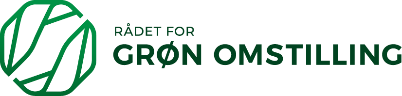 Fosfor forurener natur og miljøArbejdsark til biologi, naturvidenskabeligt grundforløb, naturvidenskabelig faggruppe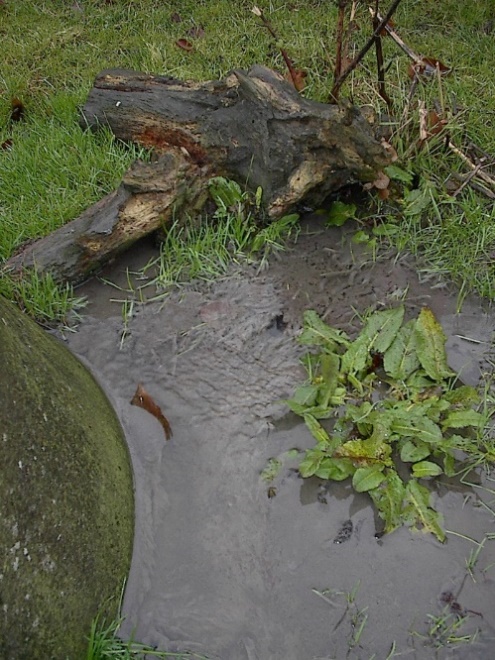 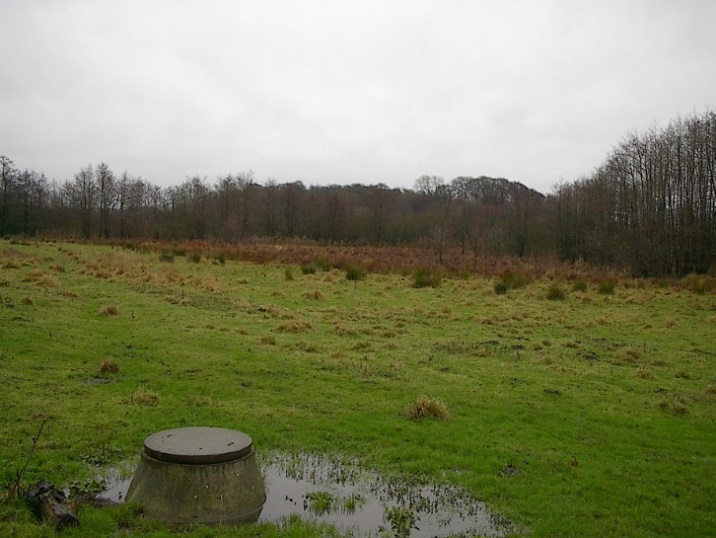 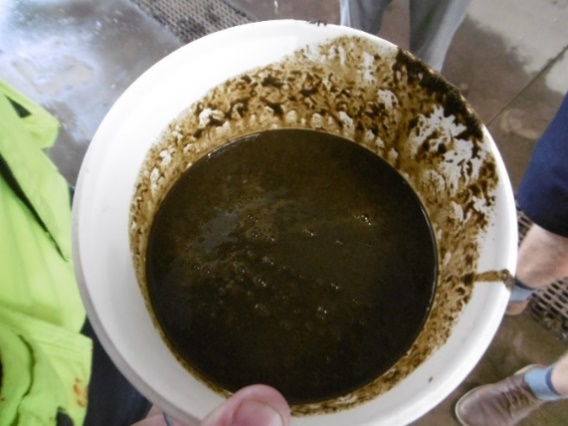 Hvorfor har landbruget brug for fosfor?Hvilken betydning har det, at fosfor indgår i et åbent kredsløb? Og i et lukket?Hvad sker der i omgivelserne, når fosfor udledes i Danmark?Hvorfor udledes der mere nogle områder og mindre i andre områder? Hvad har man gennem tiden gjort for at mindske udledningen af fosfor? Hvor er det lykkedes?Hvor er det ikke lykkedes så godt? Find svar og emner til diskussion i materialerne: Filmen ’Hold hus med fosfor’ Tema i magasinet Grøn Omstilling: ’Fosforparadokset’ – se artiklerne ’Danmarks svulmende fosforkredsløb’ side 10 og figur side 14-15Læs evt. mere om fosfors påvirkning af miljøet:’En fosforvidenssyntese – Fosfor i dansk landbrug – ressource og miljøudfordring’ side 20-24 ’Vandmiljø og natur 2017’ side 19-22Læs mere om fosfors biologi i ’Mad til milliarder’ kapitel 2 og 4 